                                            ПРОЕКТ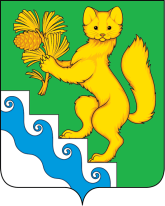 БОГУЧАНСКИЙ РАЙОННЫЙ СОВЕТ ДЕПУТАТОВРЕШЕНИЕ 	05.2023	с. Богучаны	№         О внесении изменений в Положение об оплате труда  муниципальных служащих муниципального образования Богучанский район, утвержденное решением Богучанского районного Совета депутатов от 27.07.2015 № 51/1-411	В соответствии со ст. 22 Федерального  Закона  от  07.03.2007 № 25-ФЗ «О муниципальной  службе в Российской  Федерации», постановлением Совета администрации Красноярского края от 29.12.2007 № 512-п                «О нормативах формирования расходов на оплату труда депутатов, выборных должностных лиц местного самоуправления, осуществляющих свои полномочия на постоянной основе, лиц, замещающих иные муниципальные должности, и муниципальных служащих», Законом Красноярского края от 27.12.2005 N 17-4354 "О Реестре должностей муниципальной службы",  Законом Красноярского края от 20.04.2023 № 5-1744 «О внесении изменений в Закон края «О краевом бюджете на 2023 год и плановый период 2024 - 2025 годов», руководствуясь ст. 32, ст. 36 Устава  Богучанского  района Красноярского края, Богучанский районный Совет  депутатов, РЕШИЛ:1. Внести изменения в Положение об оплате труда  муниципальных служащих муниципального образования Богучанский район, утвержденное решением Богучанского районного Совета депутатов от 27.07.2015 № 51/1-411 (далее – Положение):1.1 Приложение 1 Положения "Размеры должностных окладов муниципальных служащих" изложить в новой редакции, согласно приложению.2. Контроль за исполнением настоящего решения возложить на постоянную комиссию по бюджету и финансам  (А.Н. Горбачев).3. Настоящее решение вступает в силу с 01 июля 2023 года и подлежит опубликованию в Официальном вестнике Богучанского района. Председатель Богучанского                              Глава Богучанского района     районного Совета депутатов				О.А. Шишкова                                                    А.С. Медведев____________                                                    _____________«____»________2023                                       «___»________2023